penjabaran bahan kajianFakultas (Faculty)				: TeknikProgram Studi (Study Program)			: Teknik Industri						Jenjang (Grade)	 :  S-1Mata Kuliah (Course)				: Bahasa Indonesia: Tata Tulis dan Komunikasi Ilmiah	SKS (Credit)	:   2 sks	    Semester (Semester) :  GanjilKode Mata Kuliah (Code)    				: MK042							Sertifikasi (Certification) : Ya (Yes)  ✓  Tidak (No) Mata Kuliah Prasyarat (Prerequisite) 		: -							Dosen Koordinator (Coordinator)			:   Dosen Pengampuh (Lecturer)				: Yeni Ernawati, M.Pd.					  Tim (Team)                   ✔ Mandiri (Personal)Capaian Pembelajaran (Learning Outcomes) 	: Deskripsi Mata Kuliah (Course Description)Bahan Kajian (Main Study Material)Implementasi Pembelajaran Mingguan (Implementation Process of weekly learning time) Pengalaman Belajar Mahasiswa (Student Learning Experiences) 	Mahasiswa mampu menyusun KTI menggunakan bahasa Indonesia yang baik dan benar. 	Kriteria dan Bobot Penilaian (Criteria and Evaluation) Rubrik PenilaianRubrik Penilaian Makalah dan PresentasiRubrik Penilaian KUIS Bentuk soal 	: Benar-SalahRubrik Penilaian UTSBentuk soal 	: Pilihan Ganda Rubrik Penilaian UASBentuk soal : Pilihan GandaBobot penilaian (Ketentuan Bina Darma)Buku Sumber (References) UtamaPedoman Umum Ejaan Bahasa Indonesia (PUEBI) Kamus Besar Bahasa Indonesia (KBBI)Bahasa Indonesia: Mata Kuliah Dasar UmumStruktur Kalimat dan Kalimat EfektifPenulisan Kutipan dan Daftar Pustaka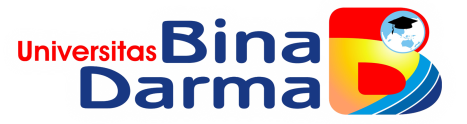 RENCANA PEMBELAJARAN SEMESTER (SEMESTER LESSON PLAN)Nomor DokFRM/KUL/01/02 RENCANA PEMBELAJARAN SEMESTER (SEMESTER LESSON PLAN)Nomor Revisi 03RENCANA PEMBELAJARAN SEMESTER (SEMESTER LESSON PLAN)Tgl. Berlaku 21 September 2021 RENCANA PEMBELAJARAN SEMESTER (SEMESTER LESSON PLAN)Klausa ISO 7.5.1 & 7.5.5Disusun oleh (Prepared by)Diperiksa oleh (Checked by)Disetujui oleh (Approved by)Tanggal Validasi (Valid date)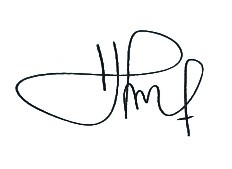 Yeni Ernawati, M.Pd.Capaian Pembelajaran Lulusan (CPL)(Programme Learning Outcomes)Capaian Pembelajaran Lulusan (CPL)(Programme Learning Outcomes)Capaian Pembelajaran Lulusan (CPL)(Programme Learning Outcomes)11Mampu melaksanakan komunikasi secara tertulis maupun lisan yang efektifMampu melaksanakan komunikasi secara tertulis maupun lisan yang efektifMampu melaksanakan komunikasi secara tertulis maupun lisan yang efektifCapaian Pembelajaran Mata Kuliah (CPMK)(Course Learning Outcomes)Capaian Pembelajaran Mata Kuliah (CPMK)(Course Learning Outcomes)Capaian Pembelajaran Mata Kuliah (CPMK)(Course Learning Outcomes)11.1Mampu membuat laporan hasil perancangan dan perbaikan sistem terintegrasi sesuai ketentuan dokumentasi dan penulisan bakuMampu membuat laporan hasil perancangan dan perbaikan sistem terintegrasi sesuai ketentuan dokumentasi dan penulisan bakuMampu membuat laporan hasil perancangan dan perbaikan sistem terintegrasi sesuai ketentuan dokumentasi dan penulisan bakuCapaian Pembelajaran Mata Kuliah (CPMK)(Course Learning Outcomes)Capaian Pembelajaran Mata Kuliah (CPMK)(Course Learning Outcomes)Capaian Pembelajaran Mata Kuliah (CPMK)(Course Learning Outcomes)11.2Mampu menyampaikan hasil-hasil perancangan dan perbaikan dalam presentasi yang baikMampu menyampaikan hasil-hasil perancangan dan perbaikan dalam presentasi yang baikMampu menyampaikan hasil-hasil perancangan dan perbaikan dalam presentasi yang baikSUB-CPMK1Menjelaskan kembali fungsi dan ragam bahasa; serta Mengidentifikasi dan  memilah bentuk ragam bahasa serta penggunaan bahasa Indonesia yang baik dan benarMenjelaskan kembali fungsi dan ragam bahasa; serta Mengidentifikasi dan  memilah bentuk ragam bahasa serta penggunaan bahasa Indonesia yang baik dan benarMenjelaskan kembali fungsi dan ragam bahasa; serta Mengidentifikasi dan  memilah bentuk ragam bahasa serta penggunaan bahasa Indonesia yang baik dan benarMenjelaskan kembali fungsi dan ragam bahasa; serta Mengidentifikasi dan  memilah bentuk ragam bahasa serta penggunaan bahasa Indonesia yang baik dan benarMenjelaskan kembali fungsi dan ragam bahasa; serta Mengidentifikasi dan  memilah bentuk ragam bahasa serta penggunaan bahasa Indonesia yang baik dan benarMenjelaskan kembali fungsi dan ragam bahasa; serta Mengidentifikasi dan  memilah bentuk ragam bahasa serta penggunaan bahasa Indonesia yang baik dan benarSUB-CPMK2Mempelajari, menghafal, dan menerapkan Pedoman Umum Ejaan Bahasa Indonesia dalam kegiatan menulis Bahasa Indonesia Mempelajari, menghafal, dan menerapkan Pedoman Umum Ejaan Bahasa Indonesia dalam kegiatan menulis Bahasa Indonesia Mempelajari, menghafal, dan menerapkan Pedoman Umum Ejaan Bahasa Indonesia dalam kegiatan menulis Bahasa Indonesia Mempelajari, menghafal, dan menerapkan Pedoman Umum Ejaan Bahasa Indonesia dalam kegiatan menulis Bahasa Indonesia Mempelajari, menghafal, dan menerapkan Pedoman Umum Ejaan Bahasa Indonesia dalam kegiatan menulis Bahasa Indonesia Mempelajari, menghafal, dan menerapkan Pedoman Umum Ejaan Bahasa Indonesia dalam kegiatan menulis Bahasa Indonesia SUB-CPMK3Mengklasifikasi dan membiasakan memilih kata yang jelas, baik, dan benar untuk berkomunikasiMengklasifikasi dan membiasakan memilih kata yang jelas, baik, dan benar untuk berkomunikasiMengklasifikasi dan membiasakan memilih kata yang jelas, baik, dan benar untuk berkomunikasiMengklasifikasi dan membiasakan memilih kata yang jelas, baik, dan benar untuk berkomunikasiMengklasifikasi dan membiasakan memilih kata yang jelas, baik, dan benar untuk berkomunikasiMengklasifikasi dan membiasakan memilih kata yang jelas, baik, dan benar untuk berkomunikasiSUB-CPMK4Menjelaskan kembali unsur dan struktur kalimatMenjelaskan kembali unsur dan struktur kalimatMenjelaskan kembali unsur dan struktur kalimatMenjelaskan kembali unsur dan struktur kalimatMenjelaskan kembali unsur dan struktur kalimatMenjelaskan kembali unsur dan struktur kalimatSUB-CPMK5Mengidentfikasi dan menulis kalimat efektif dalam menulis KTIMengidentfikasi dan menulis kalimat efektif dalam menulis KTIMengidentfikasi dan menulis kalimat efektif dalam menulis KTIMengidentfikasi dan menulis kalimat efektif dalam menulis KTIMengidentfikasi dan menulis kalimat efektif dalam menulis KTIMengidentfikasi dan menulis kalimat efektif dalam menulis KTISUB-CPMK6Menjelaskan pengertian paragraf, struktur, serta syarat paragraf yang baik;  Mengidentifikasi jenis -jenis paragraf; serta Menyusun paragraf yang baik dan ilmiahMenjelaskan pengertian paragraf, struktur, serta syarat paragraf yang baik;  Mengidentifikasi jenis -jenis paragraf; serta Menyusun paragraf yang baik dan ilmiahMenjelaskan pengertian paragraf, struktur, serta syarat paragraf yang baik;  Mengidentifikasi jenis -jenis paragraf; serta Menyusun paragraf yang baik dan ilmiahMenjelaskan pengertian paragraf, struktur, serta syarat paragraf yang baik;  Mengidentifikasi jenis -jenis paragraf; serta Menyusun paragraf yang baik dan ilmiahMenjelaskan pengertian paragraf, struktur, serta syarat paragraf yang baik;  Mengidentifikasi jenis -jenis paragraf; serta Menyusun paragraf yang baik dan ilmiahMenjelaskan pengertian paragraf, struktur, serta syarat paragraf yang baik;  Mengidentifikasi jenis -jenis paragraf; serta Menyusun paragraf yang baik dan ilmiahSUB-CPMK7Menjelaskan  pengertian paragraf, struktur, serta syarat  paragraf yang baikMenjelaskan  pengertian paragraf, struktur, serta syarat  paragraf yang baikMenjelaskan  pengertian paragraf, struktur, serta syarat  paragraf yang baikMenjelaskan  pengertian paragraf, struktur, serta syarat  paragraf yang baikMenjelaskan  pengertian paragraf, struktur, serta syarat  paragraf yang baikMenjelaskan  pengertian paragraf, struktur, serta syarat  paragraf yang baikSUB-CPMK8Megetahui, memahami dan mengaplikasikan penggunaan bahasa Indonesia yang baik dan benar dalam menulis Karya Tulis IlmiahMegetahui, memahami dan mengaplikasikan penggunaan bahasa Indonesia yang baik dan benar dalam menulis Karya Tulis IlmiahMegetahui, memahami dan mengaplikasikan penggunaan bahasa Indonesia yang baik dan benar dalam menulis Karya Tulis IlmiahMegetahui, memahami dan mengaplikasikan penggunaan bahasa Indonesia yang baik dan benar dalam menulis Karya Tulis IlmiahMegetahui, memahami dan mengaplikasikan penggunaan bahasa Indonesia yang baik dan benar dalam menulis Karya Tulis IlmiahMegetahui, memahami dan mengaplikasikan penggunaan bahasa Indonesia yang baik dan benar dalam menulis Karya Tulis IlmiahSUB-CPMK9Mengikuti kaidah penulisan kutipan saat  menulis KTIMengikuti kaidah penulisan kutipan saat  menulis KTIMengikuti kaidah penulisan kutipan saat  menulis KTIMengikuti kaidah penulisan kutipan saat  menulis KTIMengikuti kaidah penulisan kutipan saat  menulis KTIMengikuti kaidah penulisan kutipan saat  menulis KTISUB-CPMK10Menulis, menyusun, dan  menyesuaikan daftar  pustaka dengan kutipan  yang dibuatMenulis, menyusun, dan  menyesuaikan daftar  pustaka dengan kutipan  yang dibuatMenulis, menyusun, dan  menyesuaikan daftar  pustaka dengan kutipan  yang dibuatMenulis, menyusun, dan  menyesuaikan daftar  pustaka dengan kutipan  yang dibuatMenulis, menyusun, dan  menyesuaikan daftar  pustaka dengan kutipan  yang dibuatMenulis, menyusun, dan  menyesuaikan daftar  pustaka dengan kutipan  yang dibuatSUB-CPMK11Mengidentifikasi penulisan surat resmi  yang baik dan benar  Mengidentifikasi penulisan surat resmi  yang baik dan benar  Mengidentifikasi penulisan surat resmi  yang baik dan benar  Mengidentifikasi penulisan surat resmi  yang baik dan benar  Mengidentifikasi penulisan surat resmi  yang baik dan benar  Mengidentifikasi penulisan surat resmi  yang baik dan benar  Matriks Sub-CPMK terhadap CPL dan CPMK Matriks Sub-CPMK terhadap CPL dan CPMK SUB-CPMKSUB-CPMKSUB-CPMKCPL 11CPL 11Matriks Sub-CPMK terhadap CPL dan CPMK Matriks Sub-CPMK terhadap CPL dan CPMK SUB-CPMKSUB-CPMKSUB-CPMKCPMK 11.1CPMK 11.2Matriks Sub-CPMK terhadap CPL dan CPMK Matriks Sub-CPMK terhadap CPL dan CPMK SUB-CPMK1SUB-CPMK1SUB-CPMK1Matriks Sub-CPMK terhadap CPL dan CPMK Matriks Sub-CPMK terhadap CPL dan CPMK SUB-CPMK2SUB-CPMK2SUB-CPMK2Matriks Sub-CPMK terhadap CPL dan CPMK Matriks Sub-CPMK terhadap CPL dan CPMK SUB-CPMK3SUB-CPMK3SUB-CPMK3Matriks Sub-CPMK terhadap CPL dan CPMK Matriks Sub-CPMK terhadap CPL dan CPMK SUB-CPMK4SUB-CPMK4SUB-CPMK4Matriks Sub-CPMK terhadap CPL dan CPMK Matriks Sub-CPMK terhadap CPL dan CPMK SUB-CPMK5SUB-CPMK5SUB-CPMK5Matriks Sub-CPMK terhadap CPL dan CPMK Matriks Sub-CPMK terhadap CPL dan CPMK SUB-CPMK6SUB-CPMK6SUB-CPMK6Matriks Sub-CPMK terhadap CPL dan CPMK Matriks Sub-CPMK terhadap CPL dan CPMK SUB-CPMK7SUB-CPMK7SUB-CPMK7Matriks Sub-CPMK terhadap CPL dan CPMK Matriks Sub-CPMK terhadap CPL dan CPMK SUB-CPMK8SUB-CPMK8SUB-CPMK8Matriks Sub-CPMK terhadap CPL dan CPMK Matriks Sub-CPMK terhadap CPL dan CPMK SUB-CPMK9SUB-CPMK9SUB-CPMK9Matriks Sub-CPMK terhadap CPL dan CPMK Matriks Sub-CPMK terhadap CPL dan CPMK SUB-CPMK10SUB-CPMK10SUB-CPMK10Matriks Sub-CPMK terhadap CPL dan CPMK Matriks Sub-CPMK terhadap CPL dan CPMK SUB-CPMK11SUB-CPMK11SUB-CPMK11Mata kuliah ini merupakan mata kuliah wajib program studi/ universitas dengan bobot 2 sks. MK ini membahas tentang penggunaan Bahasa Indonesia yang benar untuk menulis Karya Tulis Ilmiah sesuai dengan PUEBI dan KBBI, serta dapat berbicara menggunakan bahasa Indonesia yang baik pada situasi formal maupun semiformal.Bobot (SKS)2Komponen*PersentaseBobot Kredit (SKS)Konversi Kredit ke Jam (dalam 14 pertemuan)**Bobot (SKS)2Kuliah50%112 JamBobot (SKS)2Presentasi Kelompok--Bobot (SKS)2Praktikum50%112 JamBobot (SKS)2Total100%224 Jam Bobot (SKS)2*Tidak termasuk tugas terstruktur dan tugas mandiri**[(Bobot SKS x 50 menit) x 14 pertemuan]/60*Tidak termasuk tugas terstruktur dan tugas mandiri**[(Bobot SKS x 50 menit) x 14 pertemuan]/60*Tidak termasuk tugas terstruktur dan tugas mandiri**[(Bobot SKS x 50 menit) x 14 pertemuan]/60*Tidak termasuk tugas terstruktur dan tugas mandiri**[(Bobot SKS x 50 menit) x 14 pertemuan]/60Untuk mencapai Luaran Pembelajaran (Learning Outcome), maka bahan kajian pada MK Bahasa Indonesia: Tata Tulisdan Komunikasi Ilmiah adalah sebagai berikut. Untuk mencapai Luaran Pembelajaran (Learning Outcome), maka bahan kajian pada MK Bahasa Indonesia: Tata Tulisdan Komunikasi Ilmiah adalah sebagai berikut. Sejarah, Kedudukan, dan Fungsi Bahasa IndonesiaPUEBI : Penggunaan HurufPUEBI : Penulisan Kata PUEBI : Penggunaan Tanda BacaPemilihan Kata (Diksi) Struktur Kalimat dan Kalimat EfektifParagraf dan Pengembangan ParagrafPenulisan Karya Tulis IlmiahPengutipanDaftar PustakaSurat ResmiMinggu(Weeks)Sub CPMK(Kemampuan Akhir yang direncanakan)(Lesson Learning Outcomes)Indikator Pencapaian KompetensiMateri  Pokok/ Bahan Kajian(Study Material)Model dan Metode Pembelajar an(Learning Method)PengalamanBelajar MahasiswaMediaPembelajaranEstimasi   WaktuPenilaian (Evaluation)Penilaian (Evaluation)Penilaian (Evaluation)Sumber Belajar(Reference)Minggu(Weeks)Sub CPMK(Kemampuan Akhir yang direncanakan)(Lesson Learning Outcomes)Indikator Pencapaian KompetensiMateri  Pokok/ Bahan Kajian(Study Material)Model dan Metode Pembelajar an(Learning Method)PengalamanBelajar MahasiswaMediaPembelajaranEstimasi   WaktuBentuk & Kriteria(Criteria)Indikator Penilaian(Indicator)Bobot(%)1Mengikuti perkuliahan sesuai dengan ketentuan dan kesepakatan.Mendiskusikan tujuan pembelajaran MK bahasa Indonesia untuk program studi  mereka  Mendiskusikan syarat dan  ketentuan, serta sistem penilaian pada MK Bahasa Indonesia  Mengikuti dan mematuhi syarat  dan ketentuan MK Bahasa Indonesia yang telah disepakati.Pengenalan MK Bahasa IndonesiaSyarat dan Ketentuan MK Bahasa Indonesia Penilaian MK Bahasa IndonesiaKontekstual LearningPaparanDiskusi (tanya-jawab)Berdiskusi secara langsung (sinkronus) melalui zoom meeting Berdiskusi melalui forum di elearning Zoom MeetingElearning Bina Darma100 MenitDiskusi (Tanya-Jawab) antar dosen dan mahasiswa, mahasiswa dan mahasiswaMemahami syarat, ketentuan, dan tujuan perkuliahan MK Bahasa Indonesia15% 2Menjelaskan kembali fungsi dan ragam bahasaMengidentifikasi dan memilah bentuk ragam bahasa serta penggunaan bahasa Indonesia yang baik dan benarMenyebutkan fungsi BahasaMengidentifikasi ragam BahasaMemberikan contoh penggunaan ragam Bahasa IndonesiaMembedakan Bahasa Indonesia yang baik dan yang benarPendahuluan Fungsi dan Ragam Bahasa Contoh ragam bahasa berdasarkan media pengantar dan situasi pemakaiannya. Bahasa Indonesia yang baik dan benarKontekstual LearningPaparanDiskusi (tanya-jawab)Berdiskusi secara langsung (sinkronus) melalui zoom meeting Berdiskusi melalui forum di elearning Zoom MeetingElearning Bina Darma100 MenitDiskusi (Tanya-Jawab) antar dosen dan mahasiswa, mahasiswa dan mahasiswaMembedakan ragam bahasa tulis dan lisan Menyebutkan contoh penggunaan bahasa Indonesia yang BaikMenyebutkan contoh penggunaan bahasa Indonesia yang Benar15%3Mempelajari, menghafal, dan menerapkan Pedoman UmumEjaan Bahasa Indonesia dalam kegiatan menulis Bahasa Indonesia Menyebutkan kaidah ejaan Bahasa Indonesia yang harus dipelajari dalam PUEBI Mengidentifikasi kesalahan penulisan huruf yang tidak sesuai dengan PUEBIMenggunakan dan menuliskan huruf dengan benar sesuai PUEBIMenggunakan kata, tanda baca, dan kata serapan dengan benar sesuai dengan PUEBIEjaan Bahasa IndonesiaPenggunaan Huruf Penulisan HurufKontekstual LearningPaparanDiskusi (tanya-jawab)Berdiskusi secara langsung (sinkronus) melalui zoom meeting Berdiskusi melalui forum di elearning. Zoom MeetingElearning Bina Darma100 MenitLatihanDapat mengidentifikasi kesalahan penulisan huruf latin dan kapital, huruf tebal dan huruf miringDapat mengidentifikasi penggunaan kata depan, kata turunan, partikel, dan bilangan dengan benarDapat menggunakan tanda baca dengan tepatDapat membedakan penulisan kata asing dan serapan15%4Mempelajari, menghafal, dan menerapkan Pedoman UmumEjaan Bahasa Indonesia dalam kegiatan menulis Bahasa Indonesia Menyebutkan kaidah ejaan Bahasa Indonesia yang harus dipelajari dalam PUEBI Mengidentifikasi kesalahan penulisan huruf yang tidak sesuai dengan PUEBIMenggunakan dan menuliskan huruf dengan benar sesuai PUEBIMenggunakan kata, tanda baca, dan kata serapan dengan benar sesuai dengan PUEBIPenggunaan Kata dalam Bahasa Indonesia Penulisan Tanda Baca Kata SerapanKontekstual LearningPaparanDiskusi (tanya-jawab)Berdiskusi secara langsung (sinkronus) melalui zoom meeting Berdiskusi melalui forum di elearning Zoom MeetingElearning Bina Darma100 MenitLatihan Menjawab Soal Dapat mengidentifikasi kesalahan penulisan huruf latin dan kapital, huruf tebal dan huruf miringDapat mengidentifikasi penggunaan kata depan, kata turunan, partikel, dan bilangan dengan benarDapat menggunakan tanda baca dengan tepatDapat membedakan penulisan kata asing dan serapan15%5Mengetahui, memahami dan menganalisis penggunaan huruf, penulisan kata, dan penggunaan tanda baca.Dapat mengidentifikasi dan memperbaiki kesalahan penulisan huruf, kata, dan tanda baca yang tidak tepat sesuai dengan PUEBIKUISTesMengerjakan latihan secara daring melalui elearningAssignment E-Learning100 MenitTes Essay15%6Mengklasifikasi dan membiasakan memilih kata yang jelas, baik, dan benar untuk berkomunikasiMemilih kata dengan benar dan tepat sesuai dengan tujuan komunikasi sehingga tidak ambiguMembedakan kata baku dan tidak bakuKetepatan Pemilihan Kata (Diksi)Kata Baku dan Tidak BakuPaparan Discovery LearningBerdiskusi secara langsung (sinkronus) melalui zoom meeting Berdiskusi melalui forum di elearning Zoom MeetingElearning Bina Darma100 MenitSoal EssayDapat menyebutkan syarat pemilihan kata Dapat mengidentifikasi dan menyebutkan kata tidak baku dan kata baku15%7Menjelaskan kembali unsur dan struktur kalimatMenyebutkan unsur kalimat Mengidentifikasi unsur kalimat Memproduksi kalimat yang unsur dan strukturnya jelasStruktur dan Unsur KalimatPaparan Discovery LearningBerdiskusi secara langsung (sinkronus) melalui zoom meeting Berdiskusi melalui forum di elearning Zoom MeetingElearning Bina Darma100 MenitSoal EssayMengidentifikasi struktur kalimatMembuat kalimat dengan struktur yang jelas dan benar15%8Mengidentfikasi dan menulis kalimat efektif dalam menulis KTIMengidentifikasi kalimat efektif berdasarkan karakteristik kalimat efektif  Memproduksi kalimat efektifKalimat EfektifPaparanDiscovery LearningBerdiskusi secara langsung (sinkronus) melalui zoom meeting Berdiskusi melalui forum di elearning Zoom MeetingElearning Bina Darma100 MenitLatihanMengidentifikasi ketidakefektifan kalimat Membuat kalimat efektif15%9Mengetahui, memahami, dan menganalisis pemilihan kata, struktur kalimat, dan kalimat efektif  Mengidentifikasi syarat pemilihan kataMengidentifikasi struktur kalimatMengidentifikasi kesalahan penulisan kalimat efektifMIDTes DaringAssignment Elearning100 MenitPilihan GandaMenyebutkan syarat pemilihan kataMenganalisis struktur kalimatMenganalisis kalimat tidak efektif30%10 Menjelaskan pengertian paragraf, struktur, serta syarat paragraf yang baik Mengidentifikasi jenis -jenis paragrafMenyusun paragraf yang baik dan ilmiahMendeskripsikan pengertian paragraph menggunakan bahasa sendiriMengidentifikasikan struktur paragraf yang benarMenyebutkan dan menjelaskan syarat paragraf yang baikStruktur dan Jenis ParagrafSyarat Paragraf yang Baik PaparanDiscovery LearningBerdiskusi secara langsung (sinkronus) melalui zoom meeting Berdiskusi melalui forum di elearning Zoom MeetingElearning Bina Darma100 MenitLatihanMengidentifikasi jenis paragrafMenulis paragraf sesuai dengan syarat penyusunan paragraf 15%11Mempelajari dan  menghafal Pedoman  Ejaan Bahasa Indonesia Menjelaskan  pengertian  paragraf, struktur,  serta syarat  paragraf yang baik Menjelaskan bentuk -bentuk pengembangan paragrafMemproduksi paragraf dengan memperhatikan struktur, syarat, jenis, serta pola pengembangannya.Pengembangan ParagrafPaparanDiscovery LearningBerdiskusi secara langsung (sinkronus) melalui zoom meeting Berdiskusi melalui forum di elearning Zoom MeetingElearning Bina Darma100 MenitLatihan MenulisMenulis paragraf sesuai dengan pengembangan paragraf15%12Megetahui, memahami dan mengaplikasikan penggunaan bahasa Indonesia yang baik dan benar dalam menulis Karya Tulis Ilmiah Jenis dan Sistematika Penuliasan Karya Tulis IlmiahPenggunaan Bahasa Indonesia dalam Penulisan Karya Tulis IlmiahJenis KTISistematika KTIBahasa Indonesia sebagai Bahasa IlmiahPaparanDiscovery LearningBerdiskusi secara langsung (sinkronus) melalui zoom meeting Berdiskusi melalui forum di elearning Zoom MeetingElearning Bina Darma100 MenitSoal Dapat menunjukkan contoh KTI Dapat menyebutkan sistematika penulisan KTI15%13Mengikuti kaidah penulisan kutipan saat  menulis KTIMembuat kutipan langsung dan tidak langsung yang sesuai dengan sistem penulisannya dari berbagai sumber kutipanPengutipan Kutipan Langsung Kutipan Tidak Langsung PaparanActive LearningBerdiskusi secara langsung (sinkronus) melalui zoom meeting Berdiskusi melalui forum di elearning Zoom MeetingElearning Bina Darma100 MenitPraktik Menulis Kutipan Langsung dan Tidak LangsungMampu menulis kutipan dengan baik dan benar, serta sesuai dengan ketentuan15%14Menulis, menyusun, dan  menyesuaikan daftar  pustaka dengan kutipan  yang dibuatMembuat dan menyusun  daftar pustaka dengan benar  sesuai dengan ketentuan penulisan daftar pustaka Membuat daftar pustaka menggunakan Aplikasi Managemen Referensi (Mendeley, Zotero)Daftar PustakaManajemen Referensi PaparanActive LearningBerdiskusi secara langsung (sinkronus) melalui zoom meeting Berdiskusi melalui forum di elearning Zoom MeetingElearning Bina DarmaMendeleyZotero 100 MenitPraktik Menulis Daftar Pustaka dengan sumber referensi buku, jurnal ilmiah, youtube, instagram, facebook, dll. Mempu menulis daftar pustaka dengan sumber referensi buku, jurnal dan media daring. 15%15Mengidentifikasi penulisan surat resmi  yang baik dan benar  Menulis surat resmi  Mengidentifikasi Bahasa surat yang benar sesuai dengan  PUEBI, Diksi, dan Penulisan  kalimat efektif.Memproduksi surat resmi  dengan memperhatikan  PUEBI, Diksi, dan penulisan  kalimat efektif.Surat ResmiPaparanActive LearningBerdiskusi secara langsung (sinkronus) melalui zoom meeting Berdiskusi melalui forum di elearning Zoom MeetingElearning Bina Darma100 MenitPraktik mengoreksi dan menulis surat resmiMampu mengidentifikasi kesalahan penulisan surat resmi dan memperbaikinya. 15 %16UASGoogle Form100 MenitTes Pilihan GandaMemilih jawaban dengan tepat 40%CPLCPMKMBKMObservasi (Praktek)Unjuk Kerja (Presentasi)TugasTes TertulisTes TertulisTes TertulisTes Lisan (Tgs Kel)CPLCPMKMBKMObservasi (Praktek)Unjuk Kerja (Presentasi)TugasKUISUTSUASTes Lisan (Tgs Kel)CPL11CPMK 11.1LatihanCPL11CPMK 11.2LatihanCPLCPMKTahap PenilaianTeknik PenilaianInstrumenKriteria PenilaianBobotBobotCPL 11CPMK 11.1KUIS, UTS, UASLatihan dan Tugas secara tertulis dan lisanSoal Benar-Salah, Pilihan Ganda, EsaiKunci Jawaban dan Rubrik PenilaianTugas 15%CPL 11CPMK 11.2KUIS, UTS, UASLatihan dan Tugas secara tertulis dan lisanSoal Benar-Salah, Pilihan Ganda, EsaiKunci Jawaban dan Rubrik PenilaianKUIS 15%CPL 11CPMK 11.2KUIS, UTS, UASLatihan dan Tugas secara tertulis dan lisanSoal Benar-Salah, Pilihan Ganda, EsaiKunci Jawaban dan Rubrik PenilaianUTS 30%CPL 11CPMK 11.2KUIS, UTS, UASLatihan dan Tugas secara tertulis dan lisanSoal Benar-Salah, Pilihan Ganda, EsaiKunci Jawaban dan Rubrik PenilaianUAS40%Bentuk PenilaianKriteria PenilaianIndikator PenilaianSkorNilaiPersentaseMakalahOrganisasi Isi (Sistematika)Makalah disusun sesuai dengan templat yang telah diberikanMakalah disusun tidak sesuai dengan template yang telah diberikan5—101010%MakalahPendahuluanMencakup latar belakang dan permasalahan yang dibahas5—101010%MakalahIsi (Kajian Teori dan Pembahasan)Mencakup teori yang berkaitan dengan topik dari sumber yang mutakhir dan terpercayaMemberikan contoh dan pembahasan yang faktualMencantumkan kutipan dari berbagai sumber10—202020%MakalahPenutup dan daftar pustakaMemiliki simpulan dari materi yang disajikan dalam makalahMenuliskan setidaknya 5 sumber daftar pustaka yang sesuai dengan ketentuan penulisan daftar pustaka5—101010%PresentasiPembukaan dan PenutupPenyaji membuka presentasi dengan salam, kemudian menyampaikan judul presentasiPenyaji menyimpulkan hasil presentasi dan menutup dengan salam5—101010%PresentasiPenyajian Materi (PPT)PPT disusun dengan desain yang menarikPPT disusun secara singkat, jelas, dan padat serta mudah dipahami dan sesuai dengan materi pada makalah5—101010%PresentasiPenyampaian Materi dan Diskusi (Tanya-Jawab)Penyaji menyampaikan dengan materi dengan jelas dan mudah dipahamiPenyaji menyediakan waktu yang cukup untuk kegiatan tanya jawabPenyaji menjawab pertanyaan dengan cepat dan tepat10—202020%PresentasiSikap Penyaji MakalahPenyaji bersikap sopan dalam berpenampilanPenyaji bersikap santun dalam memantik diskusi dan menanggapi pertanyaan Moderator bertanggung jawab menjaga ketertiban jalannya diskusi Penyaji menunjukkan tenggang rasa dalam bekerja sama selama penyusunan dan penyajian materi5—101010%JumlahJumlahJumlah100100100%Nomor SoalKisi-Kisi SoalSkor 1,2Sejarah, Kedudukan, dan Fungsi Bahasa203,4PUEBI : Penggunaan Huruf205,6PUEBI : Penulisan Kata207,8PUEBI : Penggunaan Tanda Baca209,10Pemilihan Kata (Diksi)20JumlahJumlah100Nomor SoalKisi-Kisi SoalSkor 1,2Struktur Kalimat203,4Kalimat Efektif205,6Paragraf207,8Pengembangan Paragraf209,10Karya Tulis Ilmiah20JumlahJumlah100Nomor SoalKisi-Kisi SoalSkor 1, 2, 3, 4Pengutipan dan Penulisan Daftar Pustaka205,6,7,8Kutipan Langsung209, 10, 11, 12 Kutipan Tidak Langsung2013, 14, 15,16Daftar Pustaka2017,18, 19, 20Daftar Pustaka20JumlahJumlah100NILAINILAIKATEGORIANGKAHURUFKATEGORI85—100ABaik Sekali75—84BBaik65—74CCukup Baik55—64DKurang Baik0—54EKurang Baik Sekali